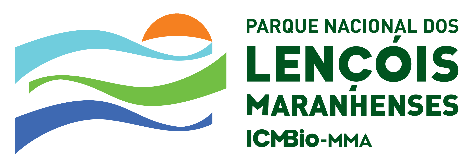 ANEXO IICONTRATO CESSÃO DE DIREITOS DE USO DE IMAGEM  1º CONCURSO DE FOTOGRAFIA DO PARQUE NACIONAL DOS LENÇÓIS MARANHENSES – MEU OLHAR SOBRE O PARQUEPor meio do presente instrumento, eu, _____________________________________,RG:___________________, CPF: ____________________, autorizo o Instituto Chico Mendes de Conservação da Biodiversidade - ICMBio, estabelecido na EQSW 103/104, Bloco “C”, Complexo Administrativo - Setor Sudoeste CEP: 70.670-350 - Brasília - DF, inscrito no CNPJ 08.829.974/0002-75, a utilizar a(s) imagem(s) indicada(s) neste documento e enviada(s) para o email pnlm@icmbio.gov.br como parte da inscrição no “1º CONCURSO DE FOTOGRAFIA DO PARQUE NACIONAL DOS LENÇÓIS MARANHENSES – MEU OLHAR SOBRE O PARQUE”, em material impresso ou digitalizado, independente da mídia utilizada, de caráter institucional, por tempo indeterminado. O ICMBio poderá utilizar o material para FINS NÃO COMERCIAIS com finalidade de divulgação ou não, modificando, reproduzindo, editando e/ou alterando, sem limite de quantidade de uso e/ou veiculação, fixando em qualquer suporte existente, seja eletrônico, digital, impresso, editorial e/ou em composições multimídia, CD-Rom, adaptando para qualquer idioma, bem como veiculando por todos os meios de sinais e mídias, mediante emprego de qualquer tecnologia (analógica, digital, com ou sem fio e outras), tais como, mas não limitados a internet, cabo ou satélite, através de qualquer forma de transmissão de sinais/dados, exposição, inclusão em base de dados, em terminais móveis, através de qualquer processo de comunicação público ou privado, incluindo exibição em videowall e vôos nacionais e internacionais, e quaisquer outras modalidades de utilização existentes ou que venham a ser inventadas, próprios ou de terceiros, dentro e fora do território nacional, podendo, inclusive, disponibilizar e/ou ceder à terceiros, sendo tudo sem qualquer remuneração, pelo prazo de proteção legal previsto na Lei 9.610/1998.A presente autorização é feita em caráter definitivo e irrevogável, de forma gratuita, sem ônus de qualquer espécie ao INSTITUTO CHICO MENDES DE CONSERVAÇÃO DA BIODIVERSIDADE – ICMBio.______________________, _____ de ________________ de 2018(Local e data)_______________________________________________________Assinatura* Incluir o número de linhas necessário para contemplar todas as fotos enviadas.Incluir aqui a foto em baixa definiçãoTítulo da foto: